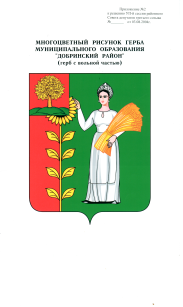                                        П О С Т А Н О В Л Е Н И Е                  АДМИНИСТРАЦИИ  СЕЛЬСКОГО  ПОСЕЛЕНИЯ                             НИЖНЕМАТРЕНСКИЙ СЕЛЬСОВЕТ              Добринского муниципального района Липецкой области   	08.02.2021г.                    с.Нижняя Матренка                         № 9О признании утратившими силу некоторых                                                    постановлений администрации сельского поселения                                  Нижнематренский сельсовет.         Рассмотрев обращение главы сельского поселения о признании утратившими силу некоторых постановлений администрации сельского поселения Нижнематренский сельсовет, в целях приведения нормативных актов сельского поселения  в соответствии  действующим законодательствам Российской Федерации, на основании Устава сельского поселения Нижнематренский сельсовет,  администрация сельского поселения Нижнематренский сельсовет  ПОСТАНОВЛЯЕТ :              1. Признать утратившими силу постановления администрации сельского поселения Нижнематренский сельсовет:                                                                                                                                                    1.1.  постановление №79 от  12.07.2017г. «Об утверждении Административного регламента предоставления муниципальной услуги «Предоставление разрешения на условно разрешенный вид использования земельного участка или объекта капитального строительства» на территории сельского поселения Нижнематренский сельсовет Добринского муниципального района  Липецкой области»;1.2. постановление №81 от 12.07.2017г. «Об утверждении административного регламента предоставления муниципальной услуги «Предоставление разрешения на отклонение от предельных параметров разрешенного строительства, реконструкции объектов капитального строительства»                      1.3. постановление №6 от 26.02.2020г. «О внесении изменений в Административный регламент предоставления муниципальной услуги «Предоставление разрешения на отклонение от предельных параметров                                   разрешенного строительства, реконструкции объектов капитального строительства»2. Настоящее постановление вступает в силу со дня его официального                    обнародования.3. Контроль за выполнением настоящего постановления оставляю за собой.   Глава администрации  сельского поселения  Нижнематренский сельсовет	            В.В.Батышкин